“Went Somewhere”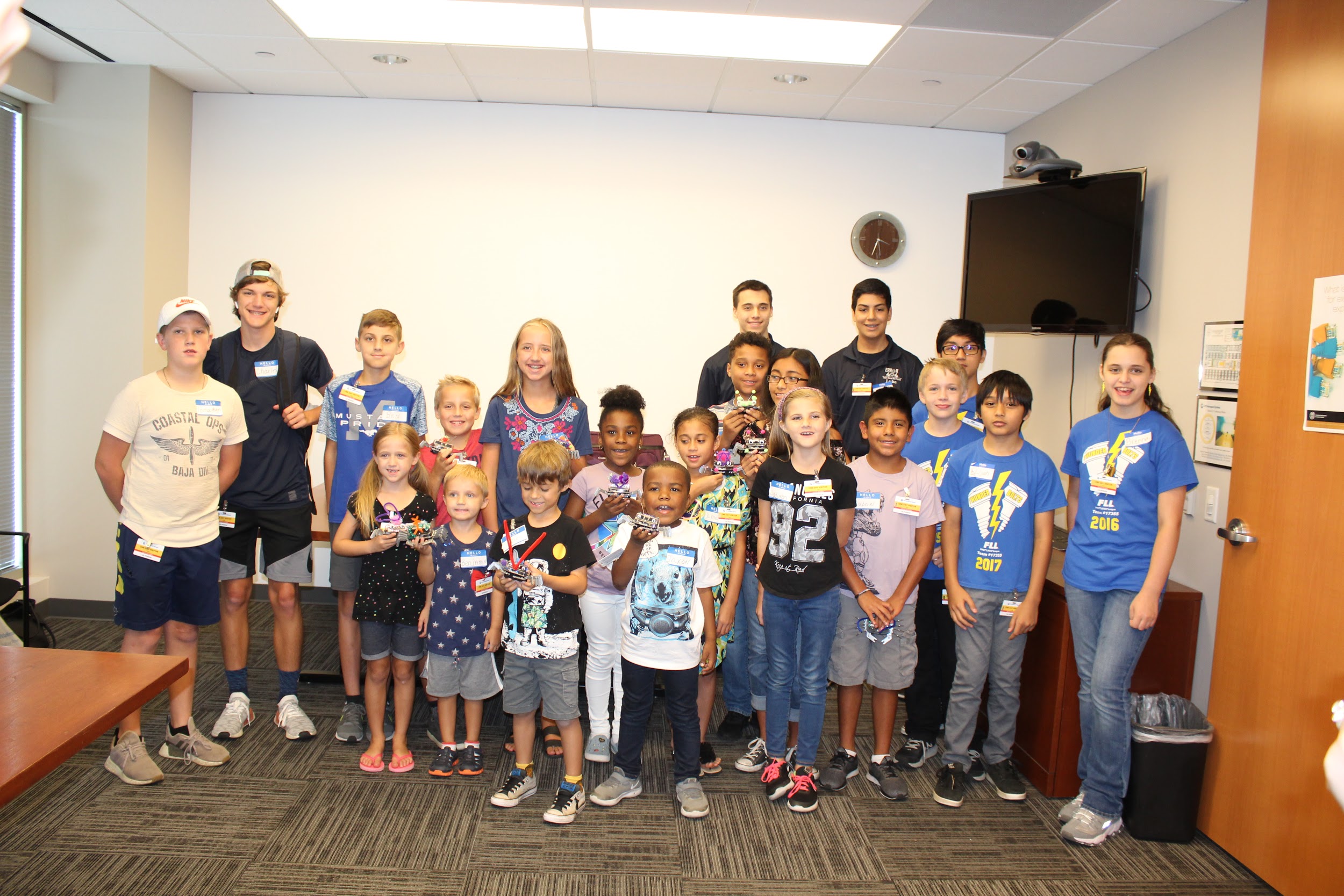 MM DD, 2018 From this time to this timeA short text description of the event and who was reached and how the team spread FIRST and FTCAlso add several pictures from the event. Preferably ones of the team engaging with the people at the event. Pictures speak a thousand words. Pick good pictures that vividly depict the event.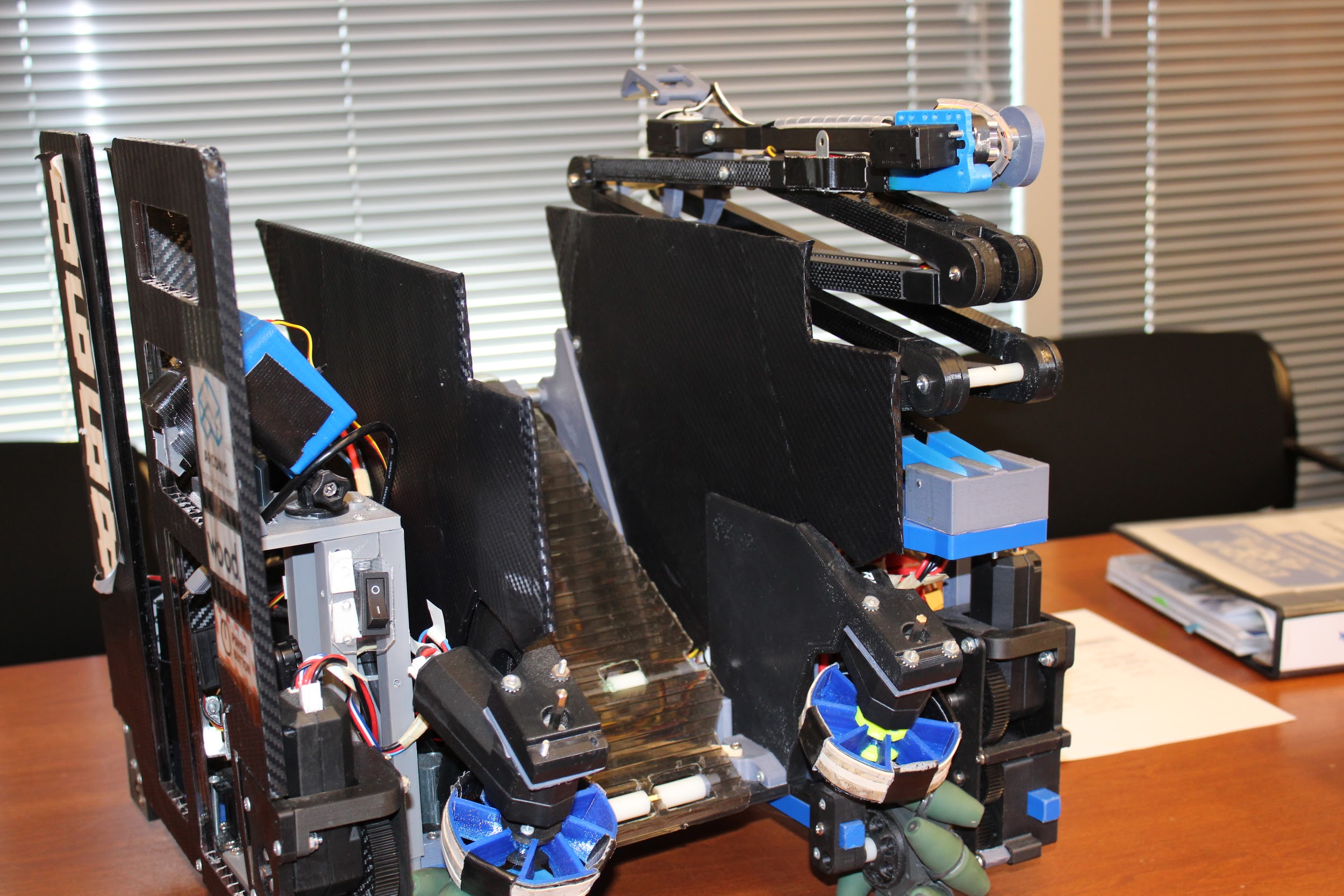 